ПРОЕКТ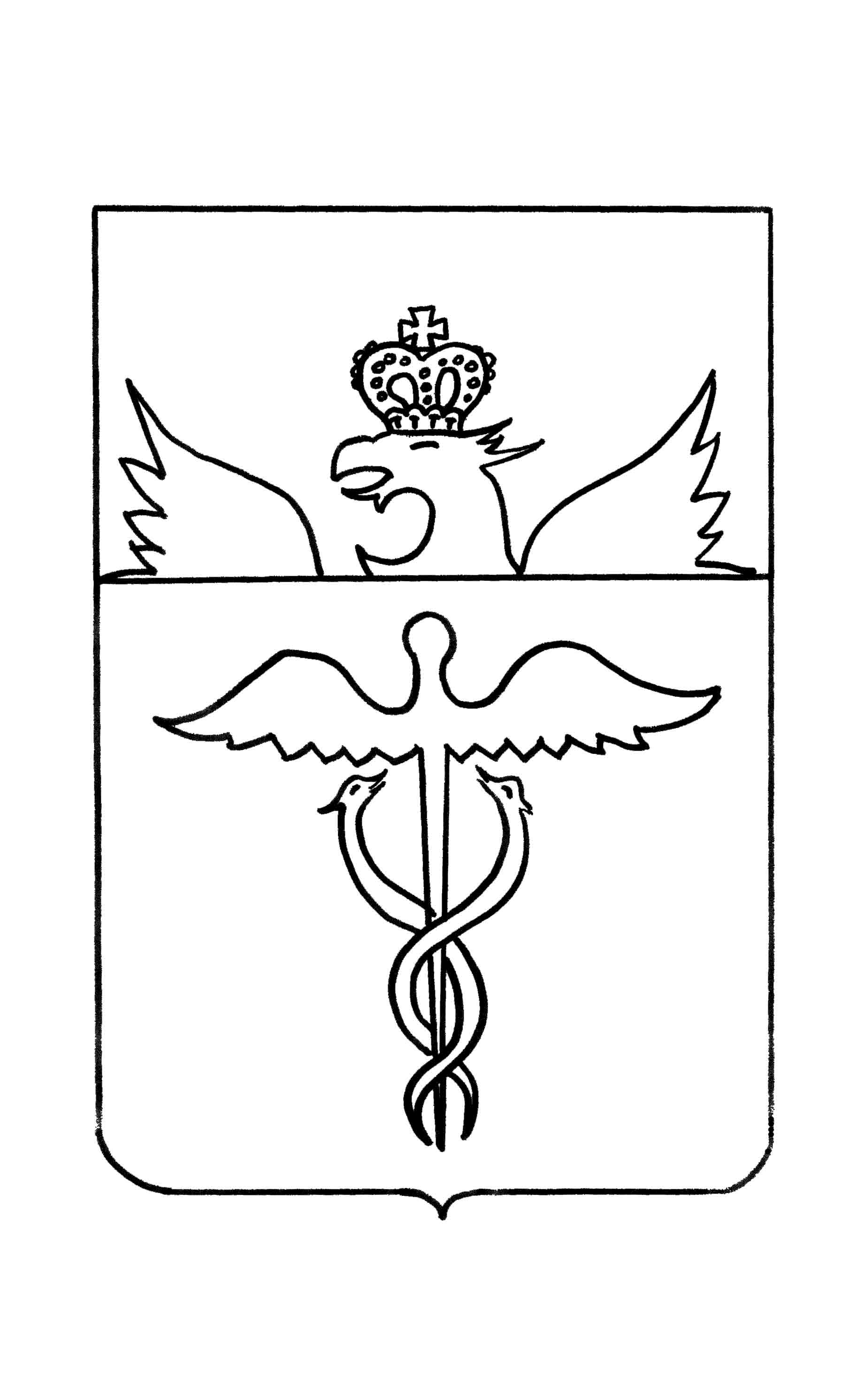 Совет народных депутатовОзерского сельского поселения Бутурлиновского муниципального районаВоронежской областиРЕШЕНИЕот 00.00.0000г. № 00с.ОзеркиО внесении изменений решение Совета народных депутатов Озерского сельского поселения от 29.06.2018 г. № 143 «Об утверждении Положения о порядке проведения публичных слушаний и общественных обсуждений на территории Озерского сельского поселения Бутурлиновского муниципального района Воронежской области»В соответствии с Градостроительным кодексом РФ, ст. 28 Федерального закона РФ от 06.10.2003 №131-ФЗ «Об общих принципах организации местного самоуправления в Российской Федерации», Уставом Озерского  сельского поселения, Совет народных депутатов Озерского сельского поселения Бутурлиновского муниципального районаРЕШИЛ:1. Внести в Положение о порядке проведения публичных слушаний и общественных обсуждений на территории Озерского сельского поселения Бутурлиновского муниципального района Воронежской области, утвержденное решением от 29.06.2018 г. № 143, следующие изменения:1.1. Статью 1 Раздела I«Общие положения» дополнить пунктом 3 следующего содержания:«3. Общественные обсуждения могут проводиться посредством информационно-телекоммуникационной сети Интернет.Публичные слушания проводятся посредством организации и проведения собраний участников публичных слушаний».1.2. Статью 4 Раздела II«Порядок проведения публичных слушаний на территории Озерского сельского поселения» дополнить пунктом 4 следующего содержания:«4. Публичные слушания проводятся не ранее 15 дней и не позднее 3-х месяцев со дня опубликования (или обнародования) правового акта о  принятии решения об их проведении, за исключением случаев, когда в соответствующих правовых актах особо оговорены иные сроки.»1.3. В Разделе III «Порядок проведения общественных обсуждений или публичных слушаний по вопросам, относящимся к градостроительной деятельности на территории Озерского сельского поселения»:1.3.1.Пункт  2 статьи 13 изложить в новой редакции:«2. В постановлении о назначении публичных слушаний указывается дата, время, место их проведения, формулировка выносимого на публичные слушания вопроса, сведения об официальном сайте, на котором будет размещен проект,  состав Комиссии. Постановление о назначении публичных слушаний подлежит обязательному опубликованию или обнародованию.»1.3.2. В пункте 2 статьи 15 после слов (далее – официальный сайт) дополнить словами «, в информационном ресурсе «Активный электронный гражданин» (e-active.govvrn.ru)»1.3.3. Пункт 4 статьи 17 изложить в следующей редакции:«4)К постановлению о проведении публичных слушаний или общественных обсуждений прилагается оповещение о начале публичных слушаний или общественных обсуждений, содержащее:- информацию о проекте, подлежащем рассмотрению на публичных слушаниях или общественных обсуждениях, перечень информационных материалов к такому проекту;- информацию о порядке и сроках проведения публичных слушаний или общественных обсуждений по проекту, подлежащему рассмотрению на публичных слушаниях или общественных обсуждениях;- информацию о месте, дате открытия экспозиции или экспозиций проекта, подлежащего рассмотрению на публичных слушаниях или общественных обсуждениях, о сроках проведения экспозиции или экспозиций такого проекта, о днях и часах, в которые возможно посещение указанных экспозиции или экспозиций;- информацию о порядке, сроке и форме внесения участниками публичных слушаний или общественных обсуждений предложений и замечаний, касающихся проекта, подлежащего рассмотрению на публичных слушаниях или общественных обсуждениях;- информацию об официальном сайте, на котором будут размещены проект и информационные материалы к нему;- информацию о сайте "Активный электронный гражданин" в информационно-телекоммуникационной сети Интернет (e-active.govvrn.ru) (далее - информационный ресурс), с помощью которого будут проводиться общественные обсуждения (в случае проведения общественных обсуждений);- информацию о дате, времени и месте проведения собрания участников публичных слушаний (в случае проведения публичных слушаний);- информацию о Комиссии, ответственной за проведение публичных слушаний или общественных обсуждений (далее - организатор), порядок ее работы, а также информацию о месте его нахождения, графике (режиме) работы, контактных телефонах (телефонах для справок и консультаций).».1.3.4. Подпункт 1 пункта 5 статьи 17 дополнить текстом следующего содержания:«Проекты правовых актов по вопросам, выносимым на общественные обсуждения, размещаются на официальном сайте администрации поселения в сети Интернет, а также на сайте "Активный электронный гражданин" (e-active.govvrn.ru), созданном при участии департамента цифрового развития Воронежской области.»1.3.5. Подпункт 3 пункта 5 статьи17 изложить в следующей редакции:«3) срок проведения общественных обсуждений или публичных слушаний:- по проекту Правил благоустройства территорий, проектам изменений в них со дня опубликования (обнародования) оповещения о начале публичных слушаний или общественных обсуждений до дня опубликования (обнародования) заключения о результатах публичных слушаний или общественных обсуждений не может быть менее одного месяца и более трех месяцев;- по проекту Генерального плана, проектам изменений в него с момента оповещения жителей поселения об их проведении до дня опубликования (обнародования) заключения о результатах публичных слушаний или общественных обсуждений не может быть менее одного месяца и более трех месяцев;- по проекту Правил землепользования и застройки, проектам изменений в них со дня опубликования (обнародования) такого проекта составляет не менее одного и не более трех месяцев. В случае подготовки изменений в Правила землепользования и застройки в части внесения изменений в градостроительный регламент, установленный для конкретной территориальной зоны, публичные слушания или общественные обсуждения по внесению таких изменений в Правила землепользования и застройки проводятся в срок, не превышающий один месяц.- проекта решения о предоставлении разрешения на условно разрешенный вид использования и проекта решения о предоставлении разрешения на отклонение от предельных параметров разрешенного строительства, реконструкции объектов капитального строительства со дня оповещения жителей поселения об их проведении до дня опубликования (обнародования) заключения о результатах публичных слушаний или общественных обсуждений не может быть более одного месяца;- проектов планировки территории, проектов межевания территории, проектов изменений в них со дня оповещения жителей поселения об их проведении до дня опубликования (обнародования) заключения о результатах публичных слушаний или общественных обсуждений не может быть менее одного месяца и более трех месяцев.»1.3.6. Пункт 1 статьи 19 изложить в следующей редакции:«1.1. В течение всего периода размещения на официальном сайте и (или) информационном ресурсе проекта, подлежащего рассмотрению на публичных слушаниях или общественных обсуждениях, информационных материалов к нему и проведения экспозиции или экспозиций такого проекта участники публичных слушаний или общественных обсуждений, прошедшие в соответствии с пунктом 3 статьи 14 настоящего Положения идентификацию, имеют право вносить предложения и замечания, касающиеся такого проекта:1) посредством официального сайта или информационного ресурса (в случае проведения общественных обсуждений);2) в письменной или устной форме в ходе проведения собрания или собраний участников публичных слушаний (в случае проведения публичных слушаний);3) в письменной форме в адрес организатора общественных обсуждений или публичных слушаний;4) посредством записи в книге (журнале) учета посетителей экспозиции проекта, подлежащего рассмотрению на общественных обсуждениях или публичных слушаниях.Форма книги учета посетителей экспозиции установлена приложением N 4 к настоящему Положению.»1.3.7. Пункт 2 статьи 21 изложить в следующей редакции:«2.  Заключение о результатах публичных слушаний или общественных обсуждений подготавливается организатором публичных слушаний или общественных обсуждений в течение 14 рабочих дней по форме согласно приложению N 5 к настоящему Положению. В заключении отражаются выраженные позиции участников публичных слушаний или общественных обсуждений и рекомендации организатора публичных слушаний или общественных обсуждений, сформулированные по результатам публичных слушаний или общественных обсуждений, включая мотивированное обоснование указанных рекомендаций.Заключение о результатах публичных слушаний или общественных обсуждений подлежит опубликованию в порядке, установленном для официального опубликования муниципальных правовых актов, и размещается на сайтах, указанных в статьи 17 настоящего Положения.Заключение о результатах публичных слушаний или общественных обсуждений, протокол публичных слушаний или общественных обсуждений и материалы, собранные в ходе подготовки и проведения публичных слушаний или общественных обсуждений, хранятся в администрации поселения.Результаты публичных слушаний или общественных обсуждений, изложенные в заключении, принимаются во внимание при принятии уполномоченным органом местного самоуправления решения по вопросам, которые были предметом обсуждения на публичных слушаниях или общественных обсуждениях».1.4. Дополнить Положение приложениями  №4-№5  согласно приложениям №1 и № 2 к настоящему решению.2.Опубликовать настоящее решение в официальном периодическом печатном издании «Вестник муниципальных правовых актов и иной официальной информации Озерского сельского поселения Бутурлиновского муниципального района Воронежской области» и на официальном сайте Озерского сельского поселения Бутурлиновского муниципального района Воронежской области.3. Настоящее решение вступает в силу с момента опубликования.Глава Озерского сельского поселения                                В.А. ЗагоновПриложение № 1 к решению Совета народных депутатов Озерского сельского поселения от 00.00.0000 № 00Приложение № 2 к решению Совета народных депутатов Озерского сельского поселения от 00.00.0000№ 00КНИГА УЧЕТА ПОСЕТИТЕЛЕЙ ЭКСПОЗИЦИИКНИГА УЧЕТА ПОСЕТИТЕЛЕЙ ЭКСПОЗИЦИИКНИГА УЧЕТА ПОСЕТИТЕЛЕЙ ЭКСПОЗИЦИИКНИГА УЧЕТА ПОСЕТИТЕЛЕЙ ЭКСПОЗИЦИИКНИГА УЧЕТА ПОСЕТИТЕЛЕЙ ЭКСПОЗИЦИИ"__" _______ 20__ - "__" _______ 20__(даты проведения экспозиции)"__" _______ 20__ - "__" _______ 20__(даты проведения экспозиции)"__" _______ 20__ - "__" _______ 20__(даты проведения экспозиции)с. Озеркис. Озерки(наименование проекта муниципального правового акта)(наименование проекта муниципального правового акта)(наименование проекта муниципального правового акта)(наименование проекта муниципального правового акта)(наименование проекта муниципального правового акта)Дата и время внесения данных, порядковый номерСведения о лицах - посетителях экспозиции(фамилия, имя, отчество (при наличии), дата рождения, адрес места жительства (регистрации) - для физических лиц;наименование, основной государственный регистрационный номер, место нахождения и адрес, фамилия, имя, отчество (при наличии) представителя - для юридических лиц)(обязательны для заполнения)Сведения о земельных участках, объектах капитального строительства, помещениях, являющихся частью указанных объектов капитального строительства, из Единого государственного реестра недвижимости и иные документы, устанавливающие или удостоверяющие их права на такие земельные участки, объекты капитального строительства, помещения, являющиеся частью указанных объектов капитального строительства (для правообладателей соответствующих земельных участков и (или) расположенных на них объектов капитального строительства и (или) помещений, являющихся частью указанных объектов капитального строительства)Сведения о земельных участках, объектах капитального строительства, помещениях, являющихся частью указанных объектов капитального строительства, из Единого государственного реестра недвижимости и иные документы, устанавливающие или удостоверяющие их права на такие земельные участки, объекты капитального строительства, помещения, являющиеся частью указанных объектов капитального строительства (для правообладателей соответствующих земельных участков и (или) расположенных на них объектов капитального строительства и (или) помещений, являющихся частью указанных объектов капитального строительства)Информация о замечаниях и предложениях к проекту12334(наименование должности и подпись лица, ответственного за ведение книги учета посетителей экспозиции)(наименование должности и подпись лица, ответственного за ведение книги учета посетителей экспозиции)(наименование должности и подпись лица, ответственного за ведение книги учета посетителей экспозиции)(наименование должности и подпись лица, ответственного за ведение книги учета посетителей экспозиции)(наименование должности и подпись лица, ответственного за ведение книги учета посетителей экспозиции)(ФИО и подпись уполномоченного представителя организатора)(ФИО и подпись уполномоченного представителя организатора)(ФИО и подпись уполномоченного представителя организатора)(ФИО и подпись уполномоченного представителя организатора)(ФИО и подпись уполномоченного представителя организатора)ЗАКЛЮЧЕНИЕ О РЕЗУЛЬТАТАХ ПУБЛИЧНЫХ СЛУШАНИЙ ИЛИ ОБЩЕСТВЕННЫХ ОБСУЖДЕНИЙЗАКЛЮЧЕНИЕ О РЕЗУЛЬТАТАХ ПУБЛИЧНЫХ СЛУШАНИЙ ИЛИ ОБЩЕСТВЕННЫХ ОБСУЖДЕНИЙЗАКЛЮЧЕНИЕ О РЕЗУЛЬТАТАХ ПУБЛИЧНЫХ СЛУШАНИЙ ИЛИ ОБЩЕСТВЕННЫХ ОБСУЖДЕНИЙ"__"____________20____(дата оформления заключения)"__"____________20____(дата оформления заключения)с. Озерки(наименование проекта муниципального правового акта)(наименование проекта муниципального правового акта)(наименование проекта муниципального правового акта)(основание для проведения публичных слушаний или общественных обсуждений)(основание для проведения публичных слушаний или общественных обсуждений)(основание для проведения публичных слушаний или общественных обсуждений)(сведения о количестве участников публичных слушаний или общественных обсуждений, которые приняли участие в публичных слушаниях или общественных обсуждениях)(сведения о количестве участников публичных слушаний или общественных обсуждений, которые приняли участие в публичных слушаниях или общественных обсуждениях)(сведения о количестве участников публичных слушаний или общественных обсуждений, которые приняли участие в публичных слушаниях или общественных обсуждениях)(реквизиты протокола публичных слушаний или общественных обсуждений, на основании которого подготовлено заключение о результатах публичных слушаний или общественных обсуждений)(реквизиты протокола публичных слушаний или общественных обсуждений, на основании которого подготовлено заключение о результатах публичных слушаний или общественных обсуждений)(реквизиты протокола публичных слушаний или общественных обсуждений, на основании которого подготовлено заключение о результатах публичных слушаний или общественных обсуждений)Предложения и замечания участников публичных слушаний или общественных обсужденийКоличествоРекомендации организатора публичных слушаний или общественных обсуждений о целесообразности/нецелесообразности учета внесенных участниками публичных слушаний или общественных обсуждений предложений и замечаний(ФИО и подпись уполномоченного представителя организатора)(ФИО и подпись уполномоченного представителя организатора)(ФИО и подпись уполномоченного представителя организатора)